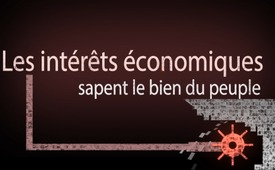 Les intérêts économiques sapent le bien du peuple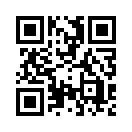 Toute notre politique est dominée par le pouvoir et la maximisation du pouvoir et des profits des dirigeants de l’économie. Y a-t-il encore une seule vraie démocratie dans le monde ? Ou n’y a-t-il que des démocraties d’apparence ?Toute notre politique est dominée par le pouvoir et la maximisation du pouvoir et des profits des dirigeants de l’économie. Y a-t-il encore une seule vraie démocratie dans le monde ? Ou n’y a-t-il que des démocraties d’apparence ? En accord avec les promesses démocratiques, les principes suivants doivent dès maintenant s’appliquer partout dans le monde : On n’a le droit de gouverner que pour le peuple et non contre le peuple ! Tous les représentants politiques doivent travailler exclusivement dans l’intérêt financier du peuple et non dans l’intérêt financier des représentants du peuple ! Il est temps de démasquer l’arnaque ! Dans l’émission suivante, vous pourrez voir sur la base d’un exemple choquant la façon dont les intérêts économiques et les politiques corrompus nuisent au bien commun et sapent notre démocratie.de si.Sources:(Aucune source disponible)Cela pourrait aussi vous intéresser:---Kla.TV – Des nouvelles alternatives... libres – indépendantes – non censurées...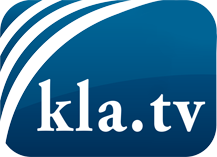 ce que les médias ne devraient pas dissimuler...peu entendu, du peuple pour le peuple...des informations régulières sur www.kla.tv/frÇa vaut la peine de rester avec nous! Vous pouvez vous abonner gratuitement à notre newsletter: www.kla.tv/abo-frAvis de sécurité:Les contre voix sont malheureusement de plus en plus censurées et réprimées. Tant que nous ne nous orientons pas en fonction des intérêts et des idéologies de la système presse, nous devons toujours nous attendre à ce que des prétextes soient recherchés pour bloquer ou supprimer Kla.TV.Alors mettez-vous dès aujourd’hui en réseau en dehors d’internet!
Cliquez ici: www.kla.tv/vernetzung&lang=frLicence:    Licence Creative Commons avec attribution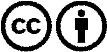 Il est permis de diffuser et d’utiliser notre matériel avec l’attribution! Toutefois, le matériel ne peut pas être utilisé hors contexte.
Cependant pour les institutions financées avec la redevance audio-visuelle, ceci n’est autorisé qu’avec notre accord. Des infractions peuvent entraîner des poursuites.